台州市公安局警务辅助人员招聘岗位一览表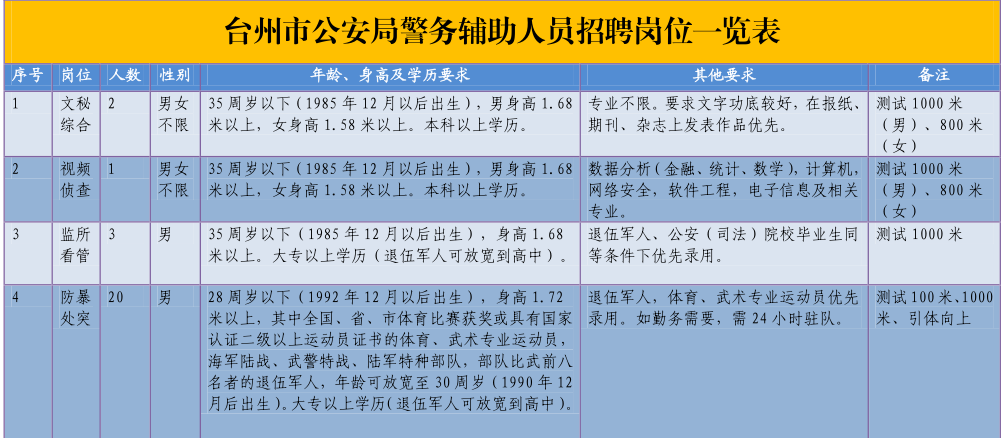 